Liceo Industrial Superior Talca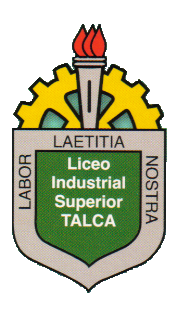 Dpto. de Matemáticas. Prof(a): Marisol Martínez B.Cursos: 1°años (A y B)EJERCICIOS INTERACTIVOSUnidad Remedial NM1Operaciones con números enterosContenido:     Números enteros y potencias.Habilidades:   Resolver  problemas utilizando estrategias, evaluar el proceso y resultados ,                           fundamentar conjeturas usando un lenguaje algebraico.Objetivo:         Operar con números enteros y potencias en la resolución de problemas.                        Contenido de esta página:En cada nivel, se hace una breve explicación previa a los ejercicios.RecordatorioNivel 1: Suma de dos números enterosNivel 2: Resta de dos números enterosNivel 3: Producto de dos números enterosNivel 4: Operaciones combinadas I: suma y producto de enterosNivel 5: Operaciones combinadas II: resta y producto de enterosNivel 6: Operaciones combinadas III: suma de dos productos de enterosNivel 7: Potencias de números enterosRecordatorioUn número entero es un número natural con signo positivo o con signo negativo. Por ejemplo,+2, -2, +3, -3, 5, -8Cuando el signo es positivo, puede omitirse. Por ejemplo, podemos escribir tanto +2 como 2. El signo negativo siempre tiene que escribirse.El valor numérico, valor absoluto o módulo de un número entero es el número entero escrito sin signo.Ejemplo:El módulo de -2 es 2.El módulo de +5 es 5.El módulo de -8 es 8.Nivel 1: Suma de dos números enterosEjercicios del tipo3 + ( -2 )Para sumar de dos números enteros:Si los dos signos son distintos, se calcula la resta de los módulos y se escribe el signo del mayor.Ejemplo:3 + ( -5) = -2Si los dos signos son iguales, se suman los módulos y se escribe el mismo signo.Ejemplo:- 3 + ( -5) = - 8Nivel 2: Resta de dos números enterosEjercicios del tipo3 - ( -2 )El signo negativo que hay entre los dos enteros (es el que indica la operación resta) cambia el signo del segundo sumando, resultado una suma de dos enteros.Ejemplo:3 - ( -2 ) = 3 + 2 = 5Nivel 3: Producto de dos números enterosEjercicios del tipo3 · ( -2 )El producto de dos números enteros es el producto de sus módulos (los números sin signo) con el signo según la regla de los signos:Regla de los signos:+ · + = +- · - = ++ · - = -- · + = -Es decir, si los signos son distintos, el resultado tiene signo negativo y si los signos son iguales, tiene signo positivo.Ejemplos:3 · ( -2 ) = -6-3 · ( -2 ) = 6Nivel 4: Operaciones combinadas IEjercicios del tipo                                 5 + 2·( -3 )En esta operación debe aplicarse la jerarquía de operaciones:Jerarquía de operaciones:Primero se calcula el producto de enterosDespués, se calcula la suma de enterosEjemplo:                     5 + 2·( -3 ) = 5 + ( -6 ) = -1Nivel 5: Operaciones combinadas IIEjercicios del tipo                                   5 - ( -2 )· 3En esta operación debe aplicarse la jerarquía de operaciones:Jerarquía de operaciones:Primero se calcula el producto de enterosDespués, se calcula la resta de enterosEjemplo:                              5 - ( -2 )· 3 = 5 - ( -6) = 11Nivel 6: Operaciones combinadas IIIEjercicios del tipo                                 2·(-5) + ( -3 )· 3En esta operación debe aplicarse la jerarquía de operaciones:Jerarquía de operaciones:Primero se calculan los productos de enterosDespués, se calcula la suma de los productosEjemplo:                                            2·(-5) + ( -3 )· 3 =-10 + ( -9 ) = -19Nivel 7: Potencias de enterosEjercicios del tipo( -3 )2La dificultad de las potencias de los enteros radica en el signo del entero:Si el signo del entero es positivo, el resultado de la potencia es un número positivo. Se puede eliminar el signo positivo si se desea.Ejemplo:     (+2)2 = 22 = 4Si el signo del entero es negativo, el signo del resultado de la potencia depende de la paridad del exponente:Si el exponente es par, el resultado tiene signo positivo.Si el exponente es impar, el resultado tiene signo negativo.Ejemplos:                                             (-2)2 = + 4(-2)3 = - 8EjerciciosResuelve las siguientes operaciones con números enteros y potencias:1) 63-84=2) (+34) - ( -25 ) =3) ( -48) - ( -52) =4) ( + 75 ) - ( - 39 ) =5) 256- ( + 256 ) =6) ( -4 ) - ( + 12 ) = 7) 68- ( 21 - 54 ) + ( 7 - 72 ) =8) - ( 24 - 89 + 18 ) + ( - 91 + 24 ) = 9) - ( - 417 - 78 ) - ( -518- 287 ) = 10) 14 + [ 23 - ( 34 - 57 ) ] =11) 14 - [ 23 - ( 34 - 57 ) ] =12) - 32 - [ 19- ( 24 - 46 ) ] =13) ( - 3 ) ( - 6 ) ( + 4 ) = 14) ( -8 ) ( - 3 ) ( - 7 ) = 15) ( - 6 ) 8 ( - 10 ) = 16) - 14 + 3 ( - 8 ) =17) 29 [(-10) + 1 ] = 18) 12 [ 40 + ( - 3 ) ] =19) ( 4 - 20) 13 = 20) (- 5 ) . 7 - 9 ( - 4 ) = 21) -13 - ( - 3 ) ( - 9 ) + 5 ( - 8 ) = 22) (- 48 + 32 ) - ( 67 - 82 ) = 23) 48 - [ 15 - ( 43 - 38 ) - 27 ] = 24) - [ - 13 + ( 24 - 68 ) ] - ( - 48 + 95 ) 25) (-12 ) . 7 - 13 ( - 5 ) =26) 12 ( - 7 ) - 12 = 27) (- 13 ) · 3 = 28) 8 · ( - 11 ) = POTENCIASEscribe cada potencia como un producto de factores iguales.a) 55		b) 23		c) 84		d) -48		e) 367		f) -1002	g) -35		h) m3		i) -136		j) 157		k) 48		1) (a + b)2Encuentra el valor de cada potencia.	a) (-2)6           	b) 133            	c) (-6)5		d) 54    		e) 122       	f)  104	g) 302              	h) 153          	i) (-10)43. Las bacterias se reproducen en forma de potencia, es decir, cada media hora hay el doble de bacterias.    Se considera que un alimento está contaminado cuando la cantidad de bacterias es     mayor que 100.000 por cm3.¿Cuánto tiempo puede permanecer un alimento no contaminado si inicialmente tiene 10.000 bacterias por cm3?b)	¿Qué medidas puedes tomar tú para que esto no suceda?4. Busca otros ejemplos donde se usen potencias.5. Escribe cada una de las siguientes multiplicaciones como una potencia y calcula su valor.a) 13 · 13 · 13		                                       b) (-7) · (-7) · (-7) · (-7) · (-7)	 c) 3 · 3 · 3 · 3 · 3 · 3 · 3                                d)  10 · 10 · 10 · 106. Escribe cada potencia como una multiplicación de factores iguales y escribe su valor.a) 23 		b) (-7)2 	c) 103 		d) 101 		e) (-2)7 	 f) (-5)37. Escribe en forma de potencia los siguientes números de modo que la base sea la menor posible.a) 8             b) 36      	c) 64             d) 121          e) 125            f) 1.000             g) 2.4018. Completa con el número que falta para que cada igualdad sea verdadera.a) 2       = 32 	b) 3       = 81	  c) 3	  = 243	    d) 4      = 64        e) 5      = 625 	    f) 10       = 10.000.0009. Escribe cada número como una multiplicación de potencias.a) 108       	b) 432        	c) 675 		d) 900       	e) 1.225        	f) 1.12510. ¿Qué número elevado a 5 es 243?11. ¿Qué número elevado a 3 es -216?